Докладо ходе реализации и оценке эффективности реализациимуниципальной программы "Развитие приоритетных направлений экономики"за 2015 годМуниципальная программа "Развитие приоритетных направлений экономики", утвержденная постановлением Администрации района от 16.12.2013 № 220-ПА, реализуется в муниципальном образовании Пуровский район с 2014 года.Программа направлена на достижение целей и задач, обозначенных Стратегией социально-экономического развития муниципального образования Пуровский район на период до 2020 года.Объем бюджетных ассигнований на исполнение программных мероприятий в отчетном году составил 355 328 тыс. руб. (98,3% от запланированной суммы 361 592 тыс. руб.).Анализ выполнения мероприятий муниципальной программы "Развитие приоритетных направлений экономики"Эффективность реализации муниципальной программы определяется достижением показателей эффективности программы и входящих в неё подпрограмм. Анализ выполнения показателей эффективности муниципальной программыУчитывая исполнение программных мероприятий (98%), объем бюджетных ассигнований, направленных на реализацию муниципальной программы (Приложение № 2) и достижение показателей муниципальной программы (96%), а также входящих в ее состав подпрограмм (Приложение № 3), произведена оценка эффективности реализации муниципальной программы (Приложение №1). Значение показателя эффективности реализации муниципальной программы равно 0,98. В соответствии с установленными критериями уровень эффективности реализации муниципальной программы оценивается, как высокий. Подпрограмма "Поддержка малого и среднего предпринимательства"Развитие малого предпринимательства является приоритетным направлением социально-экономического развития Пуровского района. В районе ведется активная работа по созданию благоприятных условий для устойчивого функционирования и развития субъектов малого и среднего предпринимательства. С этой целью в рамках муниципальной программы "Развитие приоритетных направлений экономики" осуществляется реализация подпрограммы "Поддержка малого и среднего предпринимательства", предусматривающей различные виды поддержки: финансовую, имущественную, информационную, консультационную, образовательную.Обеспечение системной поддержки малого и среднего предпринимательства в Пуровском районе возложено на муниципальное казенное учреждение "Фонд поддержки малого предпринимательства Пуровского района" (далее ‒ МКУ "ФПМППР"). Основная задача учреждения — содействие в формировании рыночных отношений на основе муниципальной поддержки малого и среднего предпринимательства и развития конкуренции путем привлечения и эффективного использования финансовых ресурсов для реализации программ, проектов и мероприятий федерального, окружного и местного масштабов. В 2015 году на реализацию мероприятий подпрограммы направлено 36 079 тыс. руб. (99,9% от планового значения), в том числе на поддержку малого и среднего предпринимательства направлено — 20 619 тыс. руб., на обеспечение деятельности МКУ "ФПМППР" направлено — 15 327 тыс. руб. Анализ выполнения мероприятий подпрограммы "Поддержка малого и среднего предпринимательства"1. Финансовая поддержка оказана 121 субъекту малого и среднего предпринимательства и предоставлена в следующих формах:1.1. Субсидии на компенсацию части затрат, связанных с уплатой процентов по кредитам, привлеченным в российских кредитных организациях, и лизинговым договорам предоставлены 33 субъектам на сумму 1 173 тыс. руб.; 1.2. Субсидии субъектам малого и среднего предпринимательства, занятым в сфере бытового обслуживания и общественного питания, на компенсацию 50% стоимости коммунальных услуг предоставлены 22 субъектам на сумму 1 690 тыс. руб.;1.3. Субсидии субъектам малого и среднего предпринимательства, занятым в сфере услуг, промышленного производства, инноваций, ремесленной и сельскохозяйственной деятельности, на компенсацию части стоимости арендной платы предоставлены 55 субъектам на сумму 12 775 тыс. руб.;1.4. Субсидии на предоставление грантов начинающим малым предприятиям на создание собственного дела предоставлены 6 участникам конкурса на развитие деятельности: столярных и плотничных услуг, досуговой деятельности, туризма, санитарно-технических услуг, организацию мини-садика, художественное оформление интерьера на сумму 987 тыс. руб. В результате проведенного мероприятия вновь создано 3 субъекта малого предпринимательства, в том числе из числа приоритетной целевой группы – 2 субъекта (безработный, физическое лицо в возрасте до 30 лет); 1.5. Субсидии на уплату субъектами малого и среднего предпринимательства первого взноса при заключении договора лизинга оборудования предоставлены 3 субъектам на общую сумму 1 175 тыс. руб.;1.6. Субсидия на возмещение части затрат, субъектам малого и среднего предпринимательства, занятым в области ремесленничества, предоставлена 1 субъекту на сумму 3,5 тыс. руб.;1.7. Субсидия на возмещение части затрат субъектам малого и среднего предпринимательства, занятым в области сельского хозяйства, предоставлена 1 субъекту на сумму 2 446,5 тыс. руб.;1.8. Одним из основных направлений работы остается взаимодействие с общественными объединениями предпринимателей. На территории Пуровского района интересы предпринимателей представляет общественная организация "Союз предпринимателей Пуровского района", активно участвующая в проведении семинаров, конференций, совещаний по проблемам малого предпринимательства, в рабочих группах по подготовке нормативно-правовых актов. Для возмещения части затрат данной организации предоставляются ежемесячные субсидии. В отчетном году оказана поддержка на сумму 221,7 тыс. руб.; Оказание финансовой поддержки позволило сохранить 558 рабочих мест. 2. Оказана имущественная поддержка по предоставлению в аренду офисных помещений и оказание услуг на базе Бизнес-инкубатора в г. Тарко-Сале. Общая площадь бизнес-инкубатора 340,3 кв.м., количество офисных помещений для предоставления услуги составляет 8 кабинетов. В течение 2015 года предоставлено 6 кабинетов субъектам малого предпринимательства.3. В рамках информационной поддержки для субъектов малого и среднего предпринимательства:– постоянно размещается информация в районной газете "Северный луч" и на сайтах http://www.пуровскийбизнес.рф/ (количество пользователей составило 2 117 человек), http://www.puradm.ru/;– на базе Бизнес-инкубатора г. Тарко-Сале проводятся семинары для разъяснения действующего законодательства;– в поселениях МО Пуровский район: п. Пурпе, п. Уренгой, п. Ханымей специалистами МКУ "ФПМППР" проведены выездные консультации; – в целях привлечения СМП в программы льготного кредитования МКУ "ФПМППР" ведется совместная работа с НО "Фонд микрофинансирования субъектов малого предпринимательства ЯНАО"; – для безработных желающих открыть собственное дело МКУ "ФПМППР" оказывает финансовую, правовую и информационную поддержку; – совместно с Администрацией Пуровского района, Управлением социальной политики Администрации Пуровского района и ячейкой Единой России в Пуровском районе, при поддержке Губернатора ЯНАО, Правительства ЯНАО, МКУ "ФПМППР" принял участие в реализации на территории Пуровского района социального проекта "Забота".4. По результатам деятельности МКУ "ФПМППР":– разработаны и утверждены порядки предоставления субсидий по реализации мероприятий по поддержке субъектов малого и среднего предпринимательства;– в рамках Соглашения № 123ДЭ от 08.11.2013 года "О взаимодействии между департаментом экономики Ямало-Ненецкого автономного округа и организациями, представляющими интересы субъектов предпринимательской и инвестиционной деятельности, при проведении оценки регулирующего воздействия и экспертизы" МКУ "ФПМППР" проводится оценка нормативных правовых актов;– в целях привлечения дополнительных денежных средств, для реализации мероприятий подпрограммы, МКУ "ФПМППР" приняло участие в 2-х окружных конкурсах по отбору муниципальных образований в ЯНАО, бюджетам которых предоставляются субсидии на поддержку муниципальных программ развития субъектов малого и среднего предпринимательства. По итогам вышеуказанных конкурсов было привлечено 15 694 тыс. руб. (15 307 тыс. руб. — окружной бюджет, 387 тыс. руб. — федеральный бюджет);– в рамках межведомственного сотрудничества в сфере поддержки малого и среднего предпринимательства МКУ "ФПМППР" приняло участие в 15-м заседании Совета по развитию малого и среднего предпринимательства в ЯНАО.В результате проведенных мероприятий:1.1. Количество рабочих мест, сохраненных (созданных) на предприятиях малого и среднего бизнеса составило 564 ед.1.2. Поддержано 127 субъектов малого и среднего предпринимательства.1.3. Организовано и проведено 2 мероприятия с участием общественных организаций, образующих инфраструктуру поддержки субъектов малого и среднего предпринимательства.1.4. Доля нормативно-правовых актов, прошедших экспертизу от общего объема нормативно-правовых актов органов местного самоуправления, прямо или косвенно затрагивающих интересы субъектов малого и среднего предпринимательства, составила 100%.1.5. Количество посетителей интернет-портала составило 2 117 человек.1.6. Доля рабочих мест субъектов малого и среднего предпринимательства, размещенных в бизнес-инкубаторе, от общего количества мест, предусмотренных для размещения в бизнес-инкубаторе, составила 86% от планового значения.Анализ выполнения показателей эффективности подпрограммы"Поддержка малого и среднего предпринимательства"Подпрограмма "Поддержка и развитие отдельных отраслей экономики"Поддержка агропромышленного комплекса Пуровского района является основным источником сохранения традиционных отраслей хозяйствования коренных малочисленных народов Севера.На территории Пуровского района осуществляют хозяйственную деятельность восемь предприятий агропромышленного комплекса: – два сельскохозяйственных предприятия: ООО "Совхоз Верхне-Пуровский", ОАО "Совхоз Пуровский";– пять рыбодобывающих предприятий: ОАО "Ича", ОАО "Сугмутско-Пякутинская", ОАО "Еты-Яля", ОАО "Харампуровская", ОАО "Пяко-Пуровская";– одно рыбоперерабатывающее предприятие - ООО "Пур-рыба".В целях сохранения, поддержки и дальнейшего развития отдельных отраслей экономики (агропромышленный комплекс, муниципальный сектор экономики) Пуровского района разработаны мероприятия, направленные на создание условий их перспективного развития. Данные мероприятия включены в подпрограмму "Поддержка и развитие отдельных отраслей экономики". В результате реализации мероприятий:1. Поддержка и развитие агропромышленного комплекса Пуровского района:1.1. Выполнение плана по объему выловленной и реализованной рыбы предприятиями агропромышленного комплекса Пуровского района составило 99,8% или 893 тонны.В целях обеспечения выполнения плана по вылову и реализации рыбы в 2015 году предоставлены субсидии за счет средств бюджета Пуровского района на общую сумму 99 799,3 тыс. руб., из них: вылов и реализацию рыбы 62 294,3 тыс. руб.; приобретение горюче-смазочных материалов 23 528,4 тыс. руб.; приобретение основных средств — 13 976,6 тыс. руб. 1.2. План по объему заготовки и реализации дикоросов предприятиями агропромышленного комплекса Пуровского района выполнен на 47% (14 тонн) или 1 783,4 тыс. руб., средства направлены на выплату заработной платы, уплату налоговых платежей и оплату услуг для осуществления производственной деятельности предприятия. На снижение показателя на 53 % (15,8 тонн) повлияла низкая урожайность дикоросов по причине аномально теплых погодных условий. Остаток бюджетных ассигнований — 1 895 тыс. руб.1.3. Предприятиями проведены 10 мероприятий, посвященных празднованию "Дня оленевода" и "Дня рыбака", в том числе 9 мероприятий проведены за счет средств бюджета Пуровского района на сумму 3 650 тыс. руб., 1 мероприятие ‒ "День оленевода" в г. Тарко-Сале организовано и проведено ООО "Совхоз Верхне-Пуровский" за счет средств предприятия.Реализация мероприятий подпрограммы, направленных на поддержку агропромышленного комплекса, позволила сохранить на сельскохозяйственных предприятиях, ориентированных на ведение традиционных методов хозяйствования 1 070 работников, что составляет 97,3%, от планового значения показателя, в связи с нахождением женщин в отпуске по уходу за ребенком до 1,5 лет.Всего в 2015 году на реализацию мероприятий, направленных на поддержку и развитие агропромышленного комплекса Пуровского района, за счет средств бюджета Пуровского района выделено 108 406 тыс. руб., исполнение мероприятий составило 97%, или 105 233 тыс. руб. от запланированного объема бюджетных ассигнований. Экономия бюджетных средств в сумме 3 173 тыс. руб. образовалась за счет ценовой разницы, полученной по результатам проведенных предприятиями торгов по закупке горюче-смазочных материалов и основных средств, неисполнения объемов по сбору дикоросов (ягод), проведения праздника "Дня оленевода" в                   г. Тарко-Сале за счет средств предприятия ООО "Совхоз Верхне-Пуровский".МКУ "Управление по развитию агропромышленного комплекса Пуровского района" является ответственным исполнителем по реализации мероприятий по поддержке предприятий агропромышленного комплекса. На содержание учреждения выделено 19 503,0 тыс. руб., исполнение составило 19 482 тыс. руб. или 99 %.Анализ выполнения показателей эффективности подпрограммы "Поддержка и развитие отдельных отраслей экономики" по реализации комплекса мер по поддержке предприятий 	агропромышленного комплекса	2. Поддержка и развитие муниципального сектора экономики Пуровского района:Для обеспечения стабильного функционирования органов местного самоуправления создано муниципальное казенное учреждение "Дирекция по обслуживанию деятельности органов местного самоуправления Пуровского района". Основной целью деятельности учреждения является обеспечение эксплуатации административных зданий и сооружений, обеспечение административных зданий коммунальными услугами, обеспечение сохранности, переданного в оперативное управление имущества, поддержание имущественного комплекса в технически исправном состоянии в соответствии с требованиями контролирующих и надзорных органов, материально-техническое обеспечение деятельности органов исполнительной власти, транспортное обеспечение деятельности органов местного самоуправления.Нареканий и жалоб со стороны Учредителя и структурных подразделений Администрации муниципального образования Пуровский район по работе учреждения МКУ "Дирекция по обслуживанию деятельности органов местного самоуправления Пуровского района" за 2015 год не поступало.На содержание МКУ "Дирекция по обслуживанию деятельности органов местного самоуправления Пуровского района" программой предусмотрено 159 989 тыс. руб., исполнение составило 98,7%.Анализ выполнения мероприятий, направленных на поддержку и дальнейшее развитие отдельных отраслей экономики (агропромышленный комплекс, муниципальный сектор экономики) Пуровского районаС целью сохранения и дальнейшего развития труднодоступных и отдалённых территорий Пуровского района, включая фактории, органы местного самоуправления муниципального образования Пуровский район осуществляют государственные полномочия Ямало-Ненецкого автономного округа по государственной поддержке производителей хлеба, по финансовой поддержке на обслуживание факторий, по возмещению затрат на доставку товаров на фактории, труднодоступные и отдаленные местности, обеспечению дровами тундрового населения из числа коренных малочисленных народов Севера. Данные мероприятия включены в подпрограмму "Поддержка и развитие отдельных отраслей экономики".За отчетный период в результате мероприятий подпрограммы достигнуты следующие значения показателей эффективности:1. Исполнение государственных полномочий по финансовой поддержке производителей хлеба, в форме субсидирования производителям хлеба части затрат, связанных с производством хлеба составило 98,2%. Объем бюджетных ассигнований на 2015 год запланирован в размере 2 856 тыс. руб., в том числе на субсидирование ОАО "Совхоз Пуровский" 2 804,5 тыс. руб. и резерв ‒ 51,5 тыс. руб. Фактическое исполнение составило 2 804,5 тыс. руб. или 98,2%, в связи с неиспользованием резерва.Фактический объем производства хлеба с целью реализации в розничную сеть по цене ниже фактической себестоимости в 2015 году составил 81 590,65 кг, что ниже прогнозного значения (96 000,00 кг) на 14 409,35 кг. Уменьшение производства хлеба связанно с увеличением поставок хлебобулочных изделий из других поселений.2. Исполнение запланированных мероприятий по предоставлению финансовой поддержки на обслуживание факторий, доставку товаров на фактории, труднодоступные и отдаленные местности, обеспечению дровами тундрового населения из числа коренных малочисленных народов Севера составило 97,6%. В 2015 году выплачены субсидии на содержание семи факторий: "Пякуто", "Хадутей", "Кар-Нат", "Часелька", "Быстринка", "Ягенетта", "Озеро Часельское". Выплаты производились в полном объеме по имеющимся заявкам. Фактическое исполнение составило 97,3%. В полном объеме (100%) реализованы государственные полномочия Ямало-Ненецкого автономного округа по возмещению затрат на доставку товаров на фактории и труднодоступные и отдаленные местности, в 2015 году израсходовано 467 тыс. руб., перевезено 56,62 тонн товаров. Исполнение государственных полномочий Ямало-Ненецкого автономного округа по обеспечению дровами тундрового населения из числа коренных малочисленных народов Севера составило 4 244 тыс. руб. или 99,5% от запланированных на 2015 год бюджетных ассигнований (4 263 тыс. руб.). Были возмещены расходы по приобретению, распиловке и доставке                            795,5 куб. м топливных дров для 69 семей по 2-м муниципальным контрактам, заключенным с ООО "Самбургская Транспортная обслуживающая Компания" (с. Самбург) и ИП Дзеба Даниил Леонович (с. Халясавэй).Анализ выполнения мероприятий, направленных на сохранение и дальнейшее развитие труднодоступных и отдалённых территорий Пуровского района, включая фактории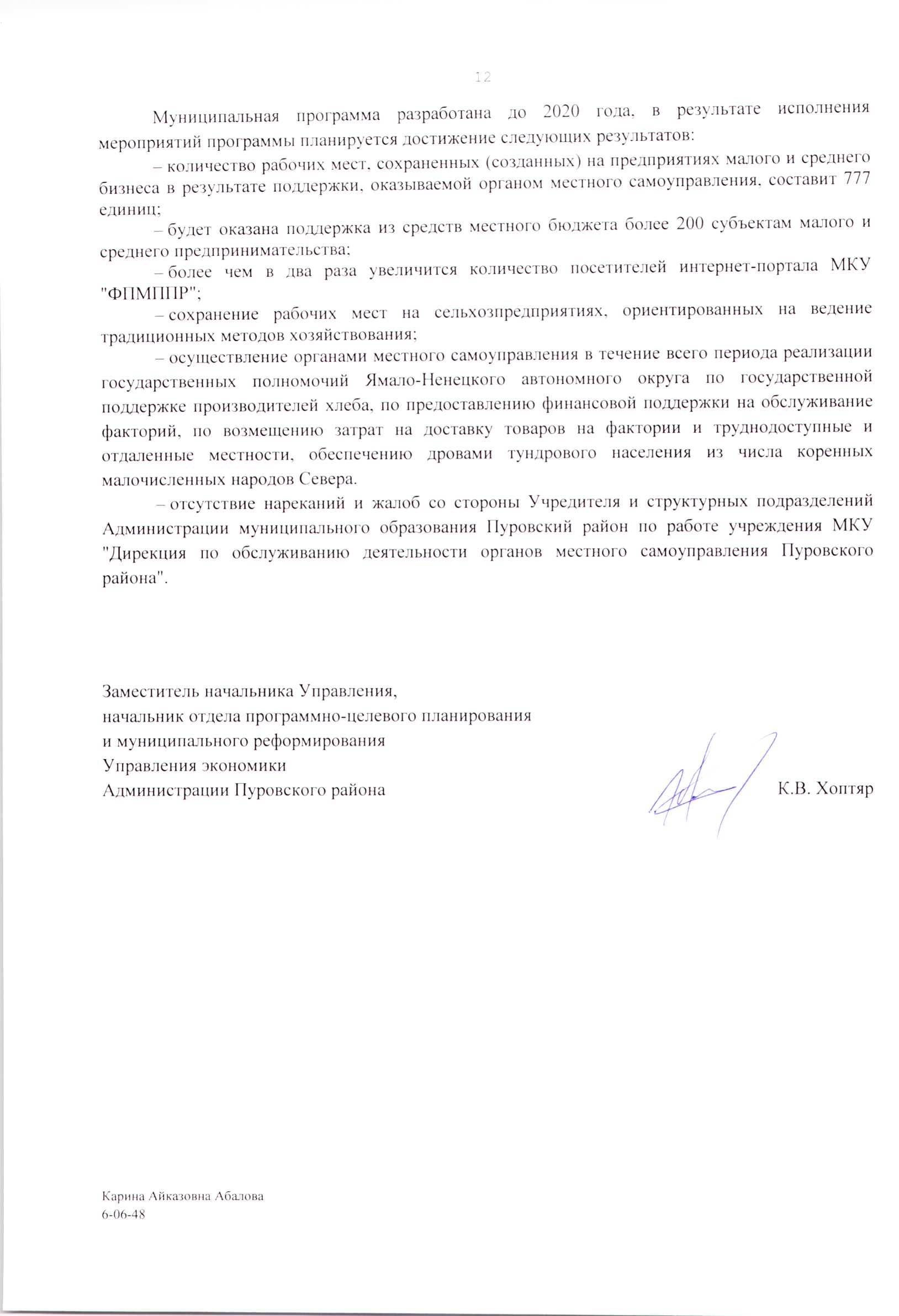 Приложение №1Оценка эффективности муниципальной программы"Развитие приоритетных направлений экономики"Оценка эффективности муниципальной программы (подпрограмм) произведена по итогам 2015 года на основе оценки степени достижения показателей муниципальной программы, а также входящих в её состав подпрограмм с учетом объема бюджетных ассигнований, направленных на реализацию муниципальной программы, в соответствии с Порядком оценки эффективности муниципальных программ, утвержденным постановлением Администрации района от 02.06.2014 №89-ПА (с изменениями от 14.03.2016 № 86-ПА).Оценка эффективности реализации муниципальной программы ЭМП = 0,98 свидетельствует о высоком уровне эффективности реализации муниципальной программы.Приложение № 2ОТЧЕТо выполнении мероприятий муниципальной программы"Развитие приоритетных направлений экономики"(тыс. руб.)Приложение № 3Отчет о достижении показателей эффективности муниципальной программы"Развитие приоритетных направлений экономики"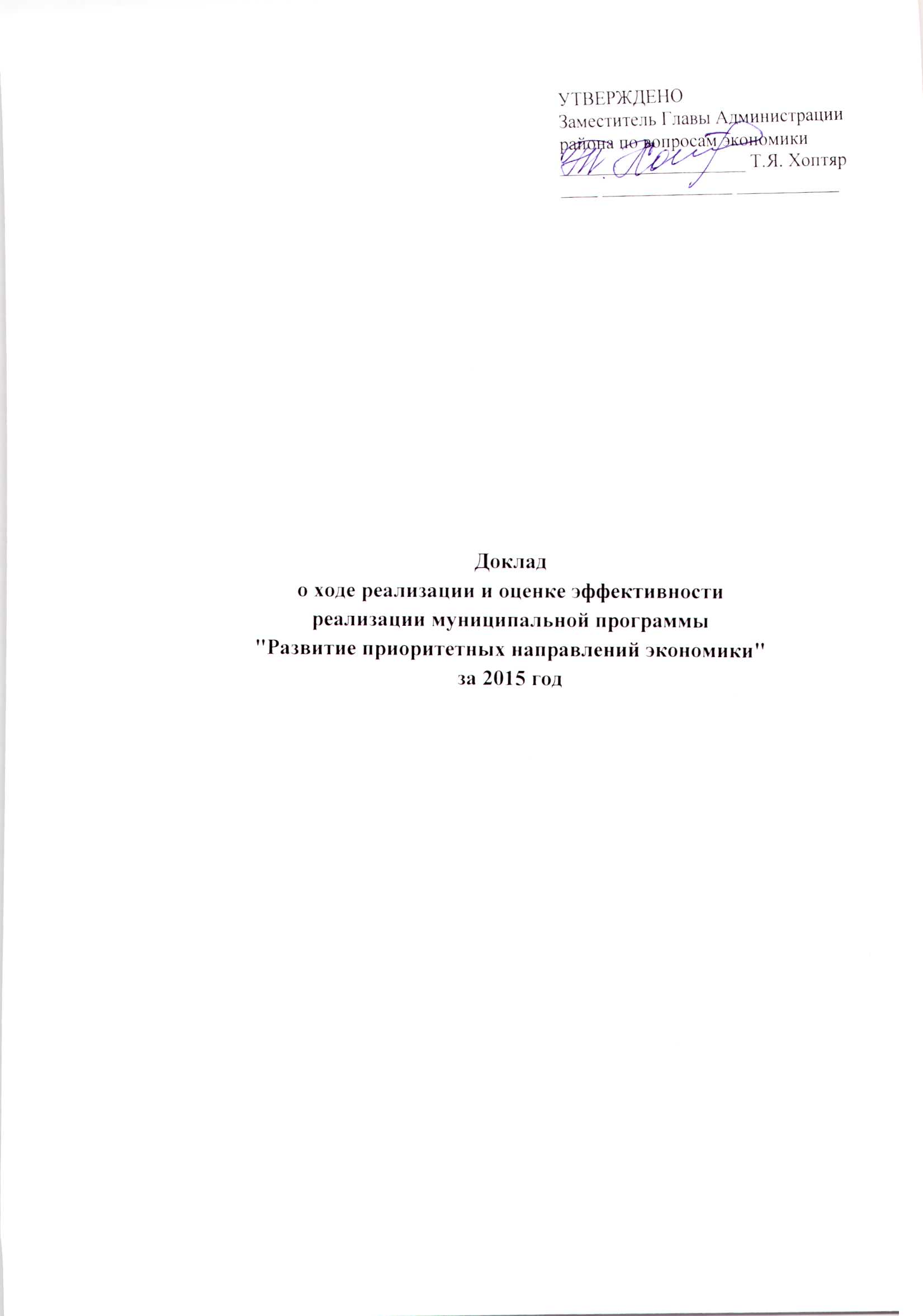 Наименование программы/подпрограммы/мероприятияПланна 2015 год(тыс. руб.)Фактза 2015 год (тыс. руб.)% выполненияМуниципальная программа "Развитие приоритетных направлений экономики"361 592355 32898,3бюджет Пуровского района308 333302 94398,3Бюджет ЯНАО52 87251 99898,3Федеральный бюджет387387100Подпрограмма "Поддержка малого и среднего предпринимательства"36 12936 07999,9Реализация комплекса мер по развитию малого и среднего предпринимательства20 64420 61999,9Обеспечение функций казенного учреждения 15 48515 45999,8Подпрограмма "Поддержка и развитие отдельных отраслей экономики"325 463319 25098,1Обеспечение функций казенных учреждений в сфере национальной экономики179 492177 32598,8Осуществление государственных полномочий Ямало-Ненецкого автономного округа по государственной поддержке производителей в форме субсидирования производителям хлеба части затрат, связанных с производством хлеба2 8562 80598,2Осуществление государственных полномочий Ямало-Ненецкого автономного округа по предоставлению финансовой поддержки на обслуживание факторий29 97929 17697,3Осуществление государственных полномочий Ямало-Ненецкого автономного округа по возмещению затрат на доставку товаров на фактории и труднодоступные и отдаленные местности467467100Осуществление государственных полномочий Ямало-Ненецкого автономного округа по обеспечению дровами тундрового населения из числа коренных малочисленных народов Севера4 2634 24499,5Реализация комплекса мер по поддержке предприятий агропромышленного комплекса108 406105 23397,1Наименование показателяНаименование показателяЕдиница измеренияВесовое значениеПлан 2015Факт 2015% выполненияМуниципальная программа "Развитие приоритетных направлений экономики"Муниципальная программа "Развитие приоритетных направлений экономики"Муниципальная программа "Развитие приоритетных направлений экономики"Муниципальная программа "Развитие приоритетных направлений экономики"Муниципальная программа "Развитие приоритетных направлений экономики"Муниципальная программа "Развитие приоритетных направлений экономики"Муниципальная программа "Развитие приоритетных направлений экономики"1.Число субъектов малого и среднего предпринимательстваед. на 10 тыс. чел. насел.0,25400,00451,27112,82.Объем налоговых поступлений от субъектов малого и среднего предпринимательства в бюджет Пуровского района млн. руб.0,25150,10109,2872,803.Количество работников, занятых на сельхозпредприятиях, ориентированных на ведение традиционных методов хозяйствованиячеловек0,251 1001 07097,274.Доля производителей хлеба, получивших субсидии на возмещение части затрат, связанных с производством хлеба от количества производителей хлеба, включенных в реестр и имеющих право на получение субсидии%0,25100,00100,00100,00Подпрограмма "Поддержка малого и среднего предпринимательства" Подпрограмма "Поддержка малого и среднего предпринимательства" Подпрограмма "Поддержка малого и среднего предпринимательства" Подпрограмма "Поддержка малого и среднего предпринимательства" Подпрограмма "Поддержка малого и среднего предпринимательства" Подпрограмма "Поддержка малого и среднего предпринимательства" Подпрограмма "Поддержка малого и среднего предпринимательства" 1.1.Количество рабочих мест, сохраненных (созданных) на предприятиях малого и среднего бизнеса в результате поддержки оказанной органом местного самоуправленияед.0,20564564100,001.2.Количество субъектов малого и среднего предпринимательства, которым оказана поддержка в рамках программных мероприятий ед.0,20127127100,001.3.Доля рабочих мест субъектов малого и среднего предпринимательства, размещенных в бизнес-инкубаторе, от общего количества мест, предусмотренных для размещения в бизнес-инкубаторе%0,20100,0086,0086,001.4.Количество общественно-значимых мероприятий, проводимых с участием общественных организаций, образующих инфраструктуру поддержки субъектов малого и среднего предпринимательстваед.0,1022100,001.5.Количество посетителей интернет – порталачел.0,102 1172 117100,001.6.Доля нормативно-правовых актов прошедших экспертизу от общего объема нормативно-правовых актов органов местного самоуправления прямо или косвенно затрагивающих интересы субъектов малого и среднего предпринимательства%0,20100,00100,00100,00Подпрограмма "Поддержка и развитие отдельных отраслей экономики"Подпрограмма "Поддержка и развитие отдельных отраслей экономики"Подпрограмма "Поддержка и развитие отдельных отраслей экономики"Подпрограмма "Поддержка и развитие отдельных отраслей экономики"Подпрограмма "Поддержка и развитие отдельных отраслей экономики"Подпрограмма "Поддержка и развитие отдельных отраслей экономики"Подпрограмма "Поддержка и развитие отдельных отраслей экономики"2.1.Исполнение государственных полномочий по финансовой поддержке производителей хлеба, в форме субсидирования производителям хлеба части затрат, связанных с производством хлеба %0,20100,0098,298,22.2.Исполнение запланированных мероприятий по предоставлению финансовой поддержки на обслуживание факторий, доставку товаров на фактории и труднодоступные и отдаленные местности, обеспечению дровами тундрового населения из числа коренных малочисленных народов Севера%0,20100,0097,6397,632.3.Выполнение плана по объему выловленной и реализованной рыбы предприятиями агропромышленного комплекса Пуровского района (в соответствии с выделенной финансовой поддержкой на вылов и реализацию рыбы) %0,25100,0099,8099,802.4.Исполнение плана культурно-массовых мероприятий, направленных на сохранение традиционного образа жизни и культуры коренных малочисленных народов Севера (% от количества запланированных мероприятий)%0,10100,00100,00100,002.5.Выполнение плана по объему заготовки и реализации дикоросов (ягоды) предприятиями агропромышленного комплекса Пуровского района (в соответствии с фактически выделенной финансовой поддержкой на заготовку и реализацию дикоросов (ягод)) %0,05100,0047,0047,002.6.Отсутствие нареканий и жалоб со стороны Учредителя и структурных подразделений Администрации муниципального образования Пуровский район по работе учреждения МКУ "Дирекция по обслуживанию деятельности органов местного самоуправления Пуровского района"да/нет0,201,001,00100,00Наименование подпрограммы/мероприятияПлан на 2015 год(тыс. руб.)Факт за 2015 год(тыс. руб.)% выполненияПодпрограмма "Поддержка малого и среднего предпринимательства"36 12936 07999,9бюджет Пуровского района20 43520 38599,8бюджет ЯНАО15 30715 307100,0Федеральный бюджет387387100,01. Реализация комплекса мер по развитию малого и среднего предпринимательства в Ямало-Ненецком автономном округе20 64420 61999,9бюджет Пуровского района4 9504 92599,5бюджет ЯНАО15 30715 307100,0Федеральный бюджет387387100,0Финансовая поддержка субъектов малого и среднего предпринимательства20 27520 25199,9Субсидии на предоставление грантов начинающим малым предприятиям на создание собственного дела987987100,0Субсидии субъектам малого и среднего предпринимательства на компенсацию части затрат, связанных с уплатой процентов по кредитам, привлеченным в российских кредитных организациях и лизинговым договорам1 1731 173100,0Субсидии на уплату субъектам малого и среднего предпринимательства первого взноса при заключении договора лизинга оборудования1 1921 17598,6Субсидии на возмещение части затрат субъектам малого и среднего предпринимательства, занятым в области ремесленничества 103,4633,6Субсидии на компенсацию субъектам малого и среднего предпринимательства, занятым в сфере бытового обслуживания и общественного питания, 50% стоимости коммунальных услуг1 6901 690100,0Субсидии на компенсацию СМСП, занятым в сфере услуг, промышленного производства, инноваций, ремесленной и сельскохозяйственной деятельности, части стоимости арендной платы12 77512 775100,0Субсидии на возмещение части затрат субъектам малого и среднего предпринимательства, занятым в области сельского хозяйства2 4472 447100,0Поддержка организаций, образующих инфраструктуру поддержки малого и среднего предпринимательства222222100,0Субсидии на оказание финансовой поддержки общественным организациям, образующим инфраструктуру поддержки малого и среднего предпринимательства222222100,0Создание и развитие общедоступных информационных ресурсов в сфере малого и среднего предпринимательства14814799,5Размещение информации в средствах массовой информации о проводимых мероприятиях по поддержке и развитию малого и среднего предпринимательства3434100,0Техническое обеспечение интернет - портала для субъектов малого и среднего предпринимательства1414100,0Проведение мониторинга предпринимательского климата на территории Пуровского района, в том числе социологических исследований000Изготовление и распространение полиграфической продукции1009999,02. Обеспечение функций казенного учреждения в сфере национальной экономики15 48515 45999,8Содержание МКУ "ФПМППР"15 48515 45999,8№ п/пНаименование показателяЕдиница измеренияВесовое значениеПлан на 2015 годФакт за 2015 год% выполнения 1.Количество рабочих мест, сохраненных (созданных) на предприятиях малого и среднего бизнеса в результате поддержкиед.0,25645641002.Количество поддержанных субъектов малого и среднего предпринимательства ед.0,21271271003.Доля рабочих мест субъектов малого и среднего предпринимательства, размещенных в бизнес-инкубаторе, от общего количества мест, предусмотренных для размещения в бизнес-инкубаторе%0,210086864.Количество, проводимых с участием общественных организаций, образующих инфраструктуру поддержки СМиСПед.0,10221005.Количество посетителей интернет – порталачел.0,102 1172 1171006.Доля нормативно-правовых актов прошедших экспертизу от общего объема нормативно-правовых актов органов местного самоуправления прямо или косвенно затрагивающих интересы субъектов малого и среднего предпринимательства%0,2100100100№ п/пНаименование показателяЕдиница измеренияВесовое значениеПлан на 2015 годФакт за 2015 год% выполнения 1.Выполнение плана по объему выловленной и реализованной рыбы предприятиями агропромышленного комплекса Пуровского района (в соответствии с выделенной финансовой поддержкой на вылов и реализацию рыбы) (%)%0,2510099,899,82.Исполнение плана культурно-массовых мероприятий, направленных на сохранение традиционного образа жизни и культуры коренных малочисленных народов Севера (% от количества запланированных мероприятий)%0,10100100100,03.Выполнение плана по объему заготовки и реализации дикоросов (ягоды) предприятиями агропромышленного комплекса Пуровского района (в соответствии с фактически выделенной финансовой поддержкой на заготовку и реализацию дикоросов (ягод)) %0,051004747,0Наименование подпрограммы/мероприятияПланна 2015 год(тыс. руб.)Факт за 2015 (тыс. руб.)% выполненияПодпрограмма "Поддержка и развитие отдельных отраслей экономики"287 898282 55898,2бюджет Пуровского района287 898282 55898,21. Реализация комплекса мер по поддержке предприятий агропромышленного комплекса108 406105 23397,12. Обеспечение функций казенного учреждения в сфере национальной экономики, в том числе179 492177 32598,82.1. Содержание МКУ "Управление по развитию агропромышленного комплекса Пуровского района"19 50319 48299,92.2. Содержание МКУ "Дирекция по обслуживанию деятельности органов местного самоуправления Пуровского района"159 989157 84398,7 Наименование подпрограммы/мероприятия План на 2015 год (тыс. руб.)Факт за 2015 (тыс. руб.)% выполнения Подпрограмма "Поддержка и развитие отдельных отраслей экономики"37 56536 69197,7бюджет ЯНАО37 56536 69197,71. Осуществление государственных полномочий Ямало-Ненецкого автономного округа по государственной поддержке производителей в форме субсидирования производителям хлеба части затрат, связанных с производством хлеба2 8562 80598,22. Осуществление государственных полномочий Ямало-Ненецкого автономного округа по предоставлению финансовой поддержки на обслуживание факторий29 97929 17697,33. Осуществление государственных полномочий Ямало-Ненецкого автономного округа по возмещению затрат на доставку товаров на фактории и труднодоступные и отдаленные местности4674671004. Осуществление государственных полномочий Ямало-Ненецкого автономного округа по обеспечению дровами тундрового населения из числа коренных малочисленных народов Севера4 2634 24499,5№ п/пНаименованиеОбозначениеЗначение1.Оценка достижения показателей подпрограмм:1.1.Подпрограмма "Поддержка малого и среднего предпринимательства"ПiПП0,971.2.Подпрограмма "Поддержка и развитие отдельных отраслей экономики"ПiПП0,962.Общая оценка достижения показателей подпрограмм муниципальной программыППП0,973.Оценка степени достижения показателей муниципальной программыПМП0,964.Интегральная оценка степени достижения показателей муниципальной программы с учетом достижения показателей подпрограмм муниципальной программыПИНТЕГР0,965.Оценка объема средств бюджета района, направленного на реализацию муниципальной программы (индекс затрат)ИЗ0,986.Оценка эффективности реализации муниципальной программыЭМП0,98№ п/пНаименование программы/подпрограммы/мероприятияПланна 2015 годФактза 2015 год% выполненияМуниципальная программа "Развитие приоритетных направлений экономики" 361 592355 32898,3бюджет Пуровского района308 333302 94398,3бюджет ЯНАО52 87251 99898,3Федеральный бюджет387387100,0Подпрограмма "Поддержка малого и среднего предпринимательства"36 12936 07999,9Цель: Содействие в формировании рыночных отношений на основе муниципальной поддержки малого и среднего предпринимательства и развития конкуренцииЦель: Содействие в формировании рыночных отношений на основе муниципальной поддержки малого и среднего предпринимательства и развития конкуренцииЦель: Содействие в формировании рыночных отношений на основе муниципальной поддержки малого и среднего предпринимательства и развития конкуренцииЦель: Содействие в формировании рыночных отношений на основе муниципальной поддержки малого и среднего предпринимательства и развития конкуренцииЗадача: Системная поддержка малого и среднего предпринимательстваЗадача: Системная поддержка малого и среднего предпринимательстваЗадача: Системная поддержка малого и среднего предпринимательстваЗадача: Системная поддержка малого и среднего предпринимательствабюджет Пуровского района20 43520 38599,8бюджет ЯНАО15 30715 307100,0Федеральный бюджет387387100,0I.Реализация комплекса мер по развитию малого и среднего предпринимательства в Ямало-Ненецком автономном округе, в том числе20 64420 61999,9бюджет Пуровского района4 9504 92599,5бюджет ЯНАО15 30715 307100,0Федеральный бюджет387387100,01.Финансовая поддержка субъектов малого и среднего предпринимательства20 27520 25199,91.1.Субсидии на предоставление грантов начинающим малым предприятиям на создание собственного дела, в том числе987987100,0бюджет Пуровского района600600100,0бюджет ЯНАО000,0Федеральный бюджет387387100,01.2.Субсидии субъектам малого и среднего предпринимательства на компенсацию части затрат, связанных с уплатой процентов по кредитам, привлеченным в российских кредитных организациях и лизинговым договорам, в том числе1 1731 173100,0бюджет Пуровского района1 1731 173100,0бюджет ЯНАО000,0Федеральный бюджет000,01.3.Субсидии на уплату субъектам малого и среднего предпринимательства первого взноса при заключении договора лизинга оборудования, в том числе1 1921 17598,6бюджет Пуровского района1 1921 17598,6бюджет ЯНАО000,0Федеральный бюджет000,01.4.Субсидии на возмещение части затрат субъектам малого и среднего предпринимательства, занятым в области ремесленничества 103,4633,61.5.Субсидии на компенсацию субъектам малого и среднего предпринимательства, занятым в сфере бытового обслуживания и общественного питания, 50% стоимости коммунальных услуг, в том числе1 6901 690100,0бюджет Пуровского района424424100,0бюджет ЯНАО1 2661 266100,0Федеральный бюджет000,01.6.Субсидии на компенсацию СМСП, занятым в сфере услуг, промышленного производства, инноваций, ремесленной и сельскохозяйственной деятельности, части стоимости арендной платы12 77512 775100,0бюджет Пуровского района950950100,0бюджет ЯНАО11 82511 825100,0Федеральный бюджет000,01.7.Субсидии на возмещение части затрат субъектам малого и среднего предпринимательства, занятым в области сельского хозяйства2 4472 447100,0бюджет Пуровского района231231100,0бюджет ЯНАО2 2162 216100,0Федеральный бюджет000,02Поддержка организаций, образующих инфраструктуру поддержки малого и среднего предпринимательства222222100,02.1.Субсидии на оказание финансовой поддержки общественным организациям, образующим инфраструктуру поддержки малого и среднего предпринимательства222222100,03Создание и развитие общедоступных информационных ресурсов в сфере малого и среднего предпринимательства14814799,53.1.Размещение информации в средствах массовой информации о проводимых мероприятиях по поддержке и развитию малого и среднего предпринимательства343499,93.2.Техническое обеспечение интернет - портала для субъектов малого и среднего предпринимательства1414100,03.3.Проведение мониторинга предпринимательского климата на территории Пуровского района, в том числе социологических исследований000,03.4.Изготовление и распространение полиграфической продукции1009999,3II.Обеспечение функций казенного учреждения в сфере национальной экономики15 48515 45999,81.Содержание МКУ "Фонд поддержки малого предпринимательства Пуровского района"15 48515 45999,8Подпрограмма "Поддержка и развитие отдельных отраслей экономики"325 463319 25098,1Цель: Сохранение условий для ведения традиционных методов хозяйствованияЦель: Сохранение условий для ведения традиционных методов хозяйствованияЦель: Сохранение условий для ведения традиционных методов хозяйствованияЦель: Сохранение условий для ведения традиционных методов хозяйствованияЗадача: Обеспечение населения, проживающего в сельских населенных пунктах и труднодоступной и отдаленной местности товарами и услугами, необходимыми для жизнедеятельностиЗадача: Обеспечение населения, проживающего в сельских населенных пунктах и труднодоступной и отдаленной местности товарами и услугами, необходимыми для жизнедеятельностиЗадача: Обеспечение населения, проживающего в сельских населенных пунктах и труднодоступной и отдаленной местности товарами и услугами, необходимыми для жизнедеятельностиЗадача: Обеспечение населения, проживающего в сельских населенных пунктах и труднодоступной и отдаленной местности товарами и услугами, необходимыми для жизнедеятельностибюджет Пуровского района287 898282 55898,1бюджет ЯНАО37 56536 69197,7Федеральный бюджет000,01.Обеспечение функций казенных учреждений в сфере национальной экономики, всего179 492177 32598,81.1.Содержание МКУ "Управление по развитию агропромышленного комплекса Пуровского района"19 50319 48299,91.2.Содержание МКУ "Дирекция по обслуживанию деятельности органов местного самоуправления Пуровского района"159 989157 84398,7II.Осуществление государственных полномочий Ямало-Ненецкого автономного округа по государственной поддержке производителей в форме субсидирования производителям хлеба части затрат, связанных с производством хлеба2 8562 80598,2III.Осуществление государственных полномочий Ямало-Ненецкого автономного округа по предоставлению финансовой поддержки на обслуживание факторий29 97929 17697,3IV.Осуществление государственных полномочий Ямало-Ненецкого автономного округа по возмещению затрат на доставку товаров на фактории и труднодоступные и отдаленные местности467467100,0V.Осуществление государственных полномочий Ямало-Ненецкого автономного округа по обеспечению дровами тундрового населения из числа коренных малочисленных народов Севера4 2634 24499,5VI.Реализация комплекса мер по поддержке предприятий агропромышленного комплекса108 406105 23397,1№ п/пНаименование показателяЕдиница измеренияВесовое значениеПлан 2015Факт 2015% выполненияМуниципальная программа "Развитие приоритетных направлений экономики" Муниципальная программа "Развитие приоритетных направлений экономики" Муниципальная программа "Развитие приоритетных направлений экономики" Муниципальная программа "Развитие приоритетных направлений экономики" Муниципальная программа "Развитие приоритетных направлений экономики" Муниципальная программа "Развитие приоритетных направлений экономики" Цель: обеспечение благоприятных условий для устойчивого функционирования и развития субъектов малого и среднего предпринимательстваЦель: обеспечение благоприятных условий для устойчивого функционирования и развития субъектов малого и среднего предпринимательстваЦель: обеспечение благоприятных условий для устойчивого функционирования и развития субъектов малого и среднего предпринимательстваЦель: обеспечение благоприятных условий для устойчивого функционирования и развития субъектов малого и среднего предпринимательстваЦель: обеспечение благоприятных условий для устойчивого функционирования и развития субъектов малого и среднего предпринимательстваЦель: обеспечение благоприятных условий для устойчивого функционирования и развития субъектов малого и среднего предпринимательстваЗадача: содействие в формировании рыночных отношений на основе муниципальной поддержки малого и среднего предпринимательства и развития конкуренцииЗадача: содействие в формировании рыночных отношений на основе муниципальной поддержки малого и среднего предпринимательства и развития конкуренцииЗадача: содействие в формировании рыночных отношений на основе муниципальной поддержки малого и среднего предпринимательства и развития конкуренцииЗадача: содействие в формировании рыночных отношений на основе муниципальной поддержки малого и среднего предпринимательства и развития конкуренцииЗадача: содействие в формировании рыночных отношений на основе муниципальной поддержки малого и среднего предпринимательства и развития конкуренцииЗадача: содействие в формировании рыночных отношений на основе муниципальной поддержки малого и среднего предпринимательства и развития конкуренции1.Число субъектов малого и среднего предпринимательстваед. на 10 тыс. чел. населения0,25400,00451,27112,822.Объем налоговых поступлений от субъектов малого и среднего предпринимательства в бюджет Пуровского района млн. руб.0,25150,10109,2872,80Цель: сохранение и развитие сельского хозяйства на территории Пуровского района, как основы жизнедеятельности коренных малочисленных народов СевераЦель: сохранение и развитие сельского хозяйства на территории Пуровского района, как основы жизнедеятельности коренных малочисленных народов СевераЦель: сохранение и развитие сельского хозяйства на территории Пуровского района, как основы жизнедеятельности коренных малочисленных народов СевераЦель: сохранение и развитие сельского хозяйства на территории Пуровского района, как основы жизнедеятельности коренных малочисленных народов СевераЦель: сохранение и развитие сельского хозяйства на территории Пуровского района, как основы жизнедеятельности коренных малочисленных народов СевераЦель: сохранение и развитие сельского хозяйства на территории Пуровского района, как основы жизнедеятельности коренных малочисленных народов СевераЗадача: обеспечение системной поддержки предприятий агропромышленного комплекса и отдельных отраслей экономики Пуровского района Задача: обеспечение системной поддержки предприятий агропромышленного комплекса и отдельных отраслей экономики Пуровского района Задача: обеспечение системной поддержки предприятий агропромышленного комплекса и отдельных отраслей экономики Пуровского района Задача: обеспечение системной поддержки предприятий агропромышленного комплекса и отдельных отраслей экономики Пуровского района Задача: обеспечение системной поддержки предприятий агропромышленного комплекса и отдельных отраслей экономики Пуровского района Задача: обеспечение системной поддержки предприятий агропромышленного комплекса и отдельных отраслей экономики Пуровского района 3.Количество работников, занятых на сельхозпредприятиях, ориентированных на ведение традиционных методов хозяйствованиячеловек0,251 100,001 070,0097,274.Доля производителей хлеба, получивших субсидии на возмещение части затрат, связанных с производством хлеба от количества производителей хлеба включенных в реестр и имеющих право на получение субсидии%0,25100,00100,00100,001.Подпрограмма "Поддержка малого и среднего предпринимательства"Подпрограмма "Поддержка малого и среднего предпринимательства"Подпрограмма "Поддержка малого и среднего предпринимательства"Подпрограмма "Поддержка малого и среднего предпринимательства"Подпрограмма "Поддержка малого и среднего предпринимательства"Подпрограмма "Поддержка малого и среднего предпринимательства"Цель: содействие в формировании рыночных отношений на основе муниципальной поддержки малого и среднего предпринимательства и развития конкуренцииЦель: содействие в формировании рыночных отношений на основе муниципальной поддержки малого и среднего предпринимательства и развития конкуренцииЦель: содействие в формировании рыночных отношений на основе муниципальной поддержки малого и среднего предпринимательства и развития конкуренцииЦель: содействие в формировании рыночных отношений на основе муниципальной поддержки малого и среднего предпринимательства и развития конкуренцииЦель: содействие в формировании рыночных отношений на основе муниципальной поддержки малого и среднего предпринимательства и развития конкуренцииЦель: содействие в формировании рыночных отношений на основе муниципальной поддержки малого и среднего предпринимательства и развития конкуренцииЗадача: системная поддержка малого и среднего предпринимательстваЗадача: системная поддержка малого и среднего предпринимательстваЗадача: системная поддержка малого и среднего предпринимательстваЗадача: системная поддержка малого и среднего предпринимательстваЗадача: системная поддержка малого и среднего предпринимательстваЗадача: системная поддержка малого и среднего предпринимательства1.1.Количество рабочих мест, сохраненных (созданных) на предприятиях малого и среднего бизнеса в результате поддержки оказанной органом местного самоуправленияед.0,20564,00564,00100,001.2.Количество субъектов малого и среднего предпринимательства, которым оказана поддержка в рамках программных мероприятий ед.0,20127,00127,00100,001.3.Доля рабочих мест субъектов малого и среднего предпринимательства, размещенных в бизнес-инкубаторе, от общего количества мест, предусмотренных для размещения в бизнес-инкубаторе%0,20100,0086,0086,001.4.Количество общественно-значимых мероприятий, проводимых с участием общественных организаций, образующих инфраструктуру поддержки субъектов малого и среднего предпринимательстваед.0,102,002,00100,001.5.Количество посетителей интернет – порталачел.0,102 117,002 117,00100,001.6.Доля нормативно-правовых актов прошедших экспертизу от общего объема нормативно-правовых актов органов местного самоуправления прямо или косвенно затрагивающих интересы субъектов малого и среднего предпринимательства%0,20100,00100,00100,002.Подпрограмма "Поддержка и развитие отдельных отраслей экономики"Подпрограмма "Поддержка и развитие отдельных отраслей экономики"Подпрограмма "Поддержка и развитие отдельных отраслей экономики"Подпрограмма "Поддержка и развитие отдельных отраслей экономики"Подпрограмма "Поддержка и развитие отдельных отраслей экономики"Подпрограмма "Поддержка и развитие отдельных отраслей экономики"Цель: сохранение условий для ведения традиционных методов хозяйствованияЦель: сохранение условий для ведения традиционных методов хозяйствованияЦель: сохранение условий для ведения традиционных методов хозяйствованияЦель: сохранение условий для ведения традиционных методов хозяйствованияЦель: сохранение условий для ведения традиционных методов хозяйствованияЦель: сохранение условий для ведения традиционных методов хозяйствованияЗадача: обеспечение населения, проживающего в сельских населенных пунктах и труднодоступной и отдаленной местности товарами и услугами, необходимыми для жизнедеятельностиЗадача: обеспечение населения, проживающего в сельских населенных пунктах и труднодоступной и отдаленной местности товарами и услугами, необходимыми для жизнедеятельностиЗадача: обеспечение населения, проживающего в сельских населенных пунктах и труднодоступной и отдаленной местности товарами и услугами, необходимыми для жизнедеятельностиЗадача: обеспечение населения, проживающего в сельских населенных пунктах и труднодоступной и отдаленной местности товарами и услугами, необходимыми для жизнедеятельностиЗадача: обеспечение населения, проживающего в сельских населенных пунктах и труднодоступной и отдаленной местности товарами и услугами, необходимыми для жизнедеятельностиЗадача: обеспечение населения, проживающего в сельских населенных пунктах и труднодоступной и отдаленной местности товарами и услугами, необходимыми для жизнедеятельности2.1.Исполнение государственных полномочий по финансовой поддержке производителей хлеба, в форме субсидирования производителям хлеба части затрат, связанных с производством хлеба %0,20100,0098,2098,202.2.Исполнение запланированных мероприятий по предоставлению финансовой поддержки на обслуживание факторий, доставку товаров на фактории и труднодоступные и отдаленные местности, обеспечению дровами тундрового населения из числа коренных малочисленных народов Севера%0,20100,0097,6997,692.3.Выполнение плана по объему выловленной и реализованной рыбы предприятиями агропромышленного комплекса Пуровского района (в соответствии с выделенной финансовой поддержкой на вылов и реализацию рыбы) (%)%0,25100,0099,8099,802.4.Исполнение плана культурно-массовых мероприятий, направленных на сохранение традиционного образа жизни и культуры коренных малочисленных народов Севера (% от количества запланированных мероприятий)%0,10100,00100,00100,002.5.Выполнение плана по объему заготовки и реализации дикоросов (ягоды) предприятиями агропромышленного комплекса Пуровского района(в соответствии с фактически выделенной финансовой поддержкой на заготовку и реализацию дикоросов (ягод)) %0,05100,0047,0047,002.6.Отсутствие нареканий и жалоб со стороны Учредителя и структурных подразделений Администрации муниципального образования Пуровский район по работе учреждения МКУ "Дирекция по обслуживанию деятельности органов местного самоуправления Пуровского района"да/нет0,201,001,00100,00